17апреля 2019 года в МБДОУ д/с № 162 состоялся одиннадцатый семинар для воспитателей по теме:Подведение итогов ПДС. Выступления слушателей: «Презентации проектов по подготовке дошкольников к обучению грамоте в условиях  реализации ФГОС»План проведения семинараВ работе обучающего семинара приняли участие 7 воспитателей  МБДОУ г. Твери.Руководитель постоянно действующего семинара Карлашенко И.М. подвела итоги  семинара «Использование современных технологических подходов в работе с детьми дошкольного возраста по подготовке к обучению грамоте». Ирина Михайловна поблагодарила коллег за продуктивную, творческую и ответственную работу слушателей. По окончанию семинара были вручены защитившимся слушателям протоколы. 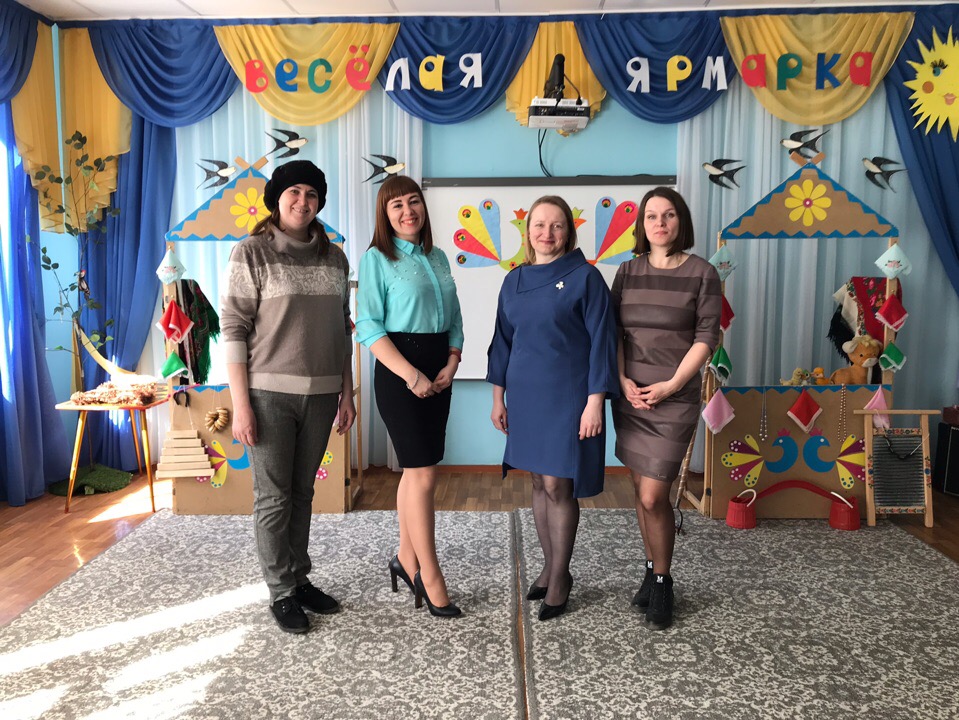 В заседании круглого стола приняли участие 5 педагогов. Первой выступила Манушенкова Ирина Владимировна,  воспитатель МБДОУ д/с № 89 со своим проектом по подготовке детей к обучению грамоте  в старшей группе «В царстве гласных букв и звуков».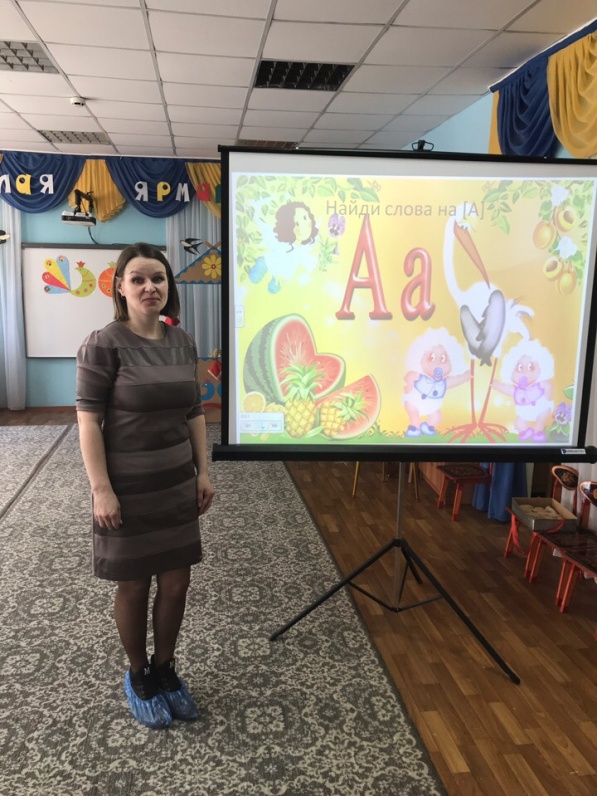 Воспитатель МБДОУ д/с № 89 Лопачева Галина Гавриловна выступила с проектом по обучению детей грамоте в подготовительной к школе группе «Звуковая культура речи ребенка 6-7 лет».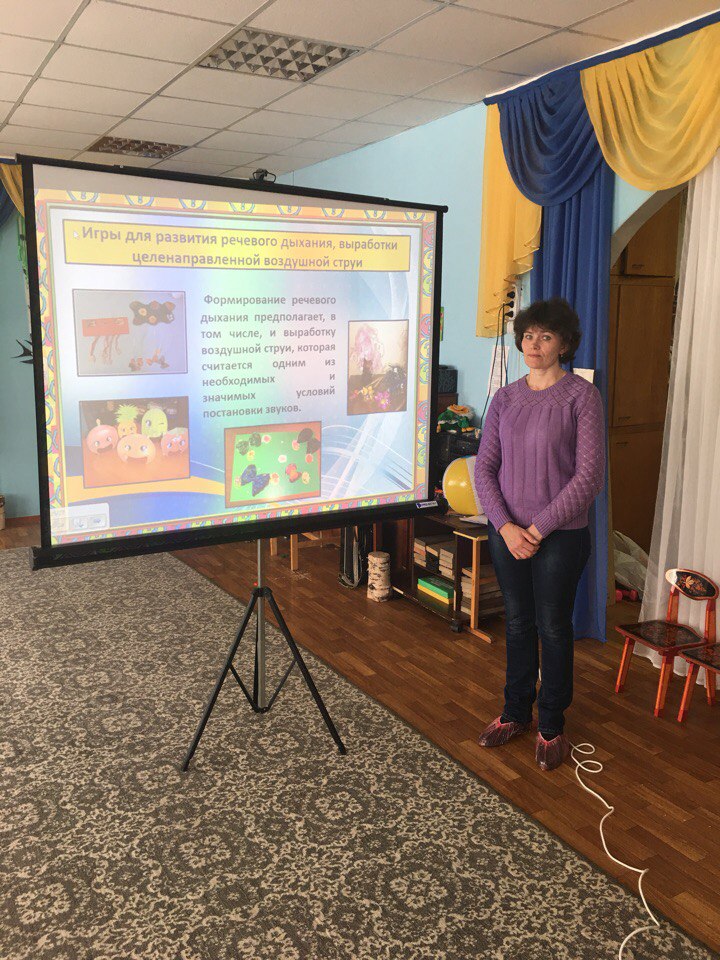 Воспитатель МБДОУ д/с № 97 Павлова Елена Викторовна подготовила и представила вниманию слушателей презентацию из опыта работы «Рассматривание художественных картин и составление рассказов по ним как средство развития речи дошкольников».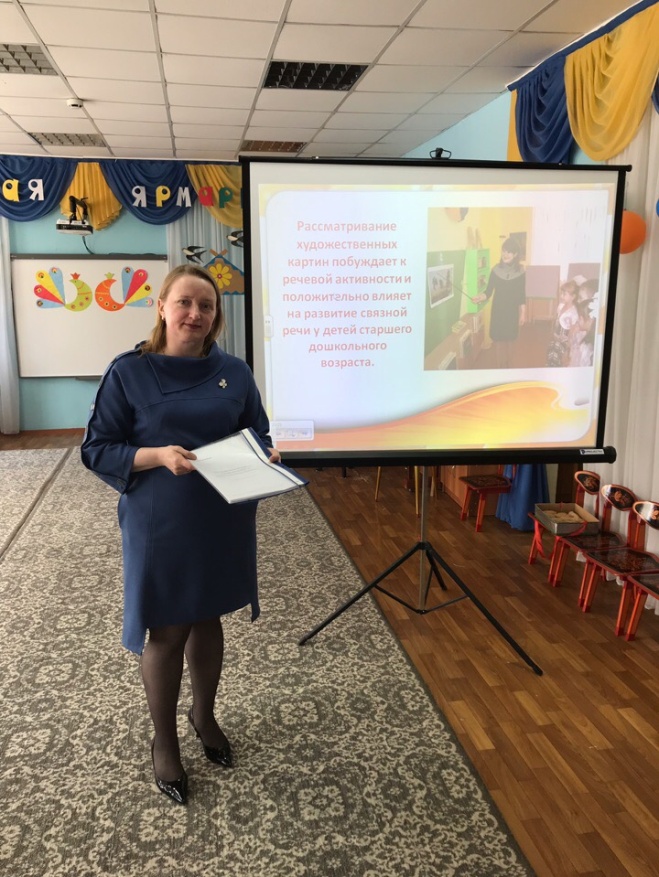 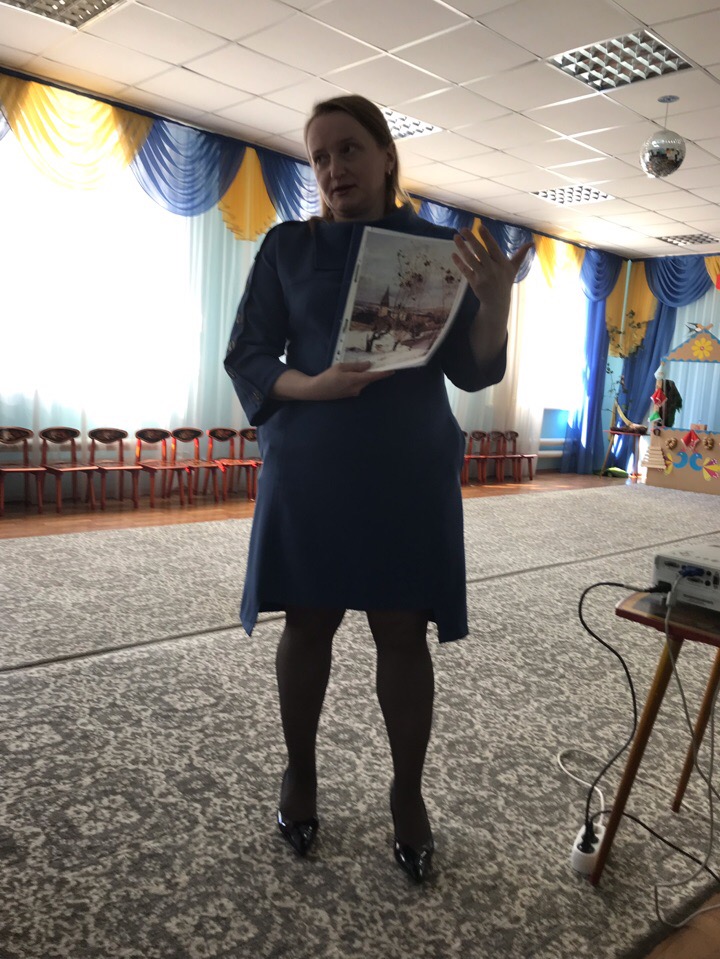 Воспитатель МБДОУ д/с № 93 Васюкова Алена Владимировна выступила с презентацией из опыта работы в подготовительной и старшей группы на тему:              " Театрализованная деятельность как средство развития речи дошкольника".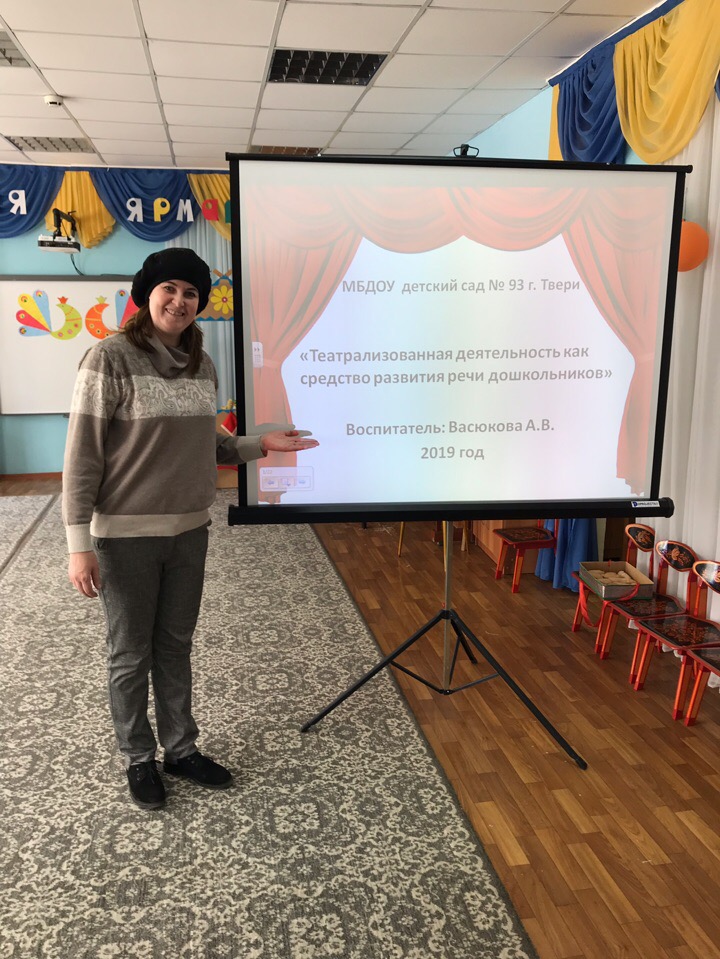  В заключении круглого стола  выступил воспитатель МБДОУ детского сада №162 Царькова-Щур Юлия Витальевна. Она показала краткосрочный проект по грамоте в средней группе "Неделя здоровья".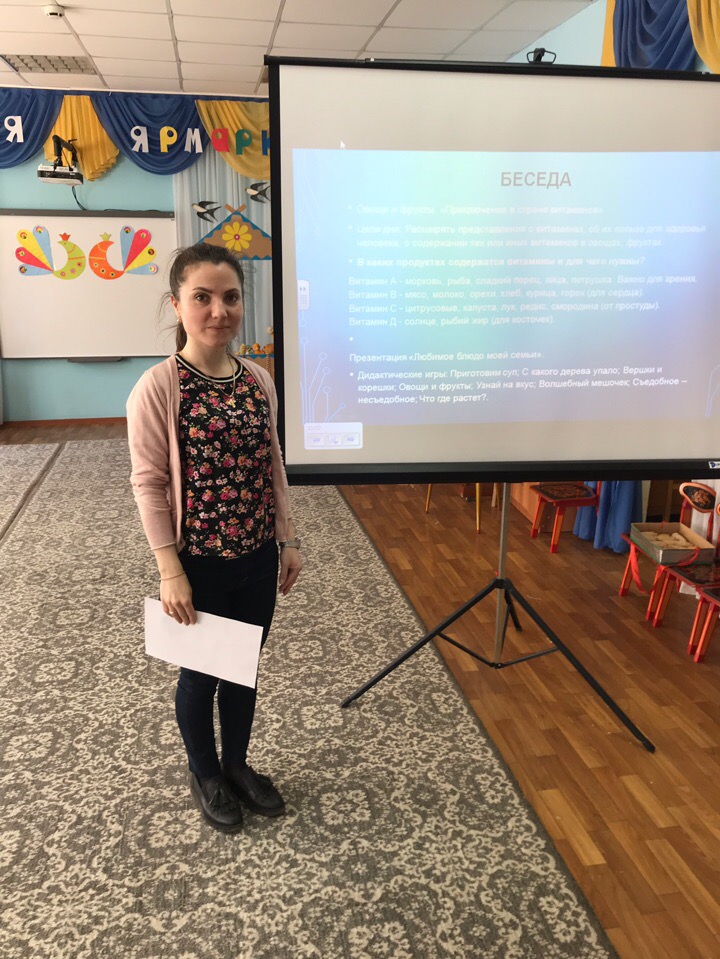 В заключении хочется поблагодарить всех  слушателей за то, что находили время и исправно посещали семинар. Спасибо МБДОУ детскому саду № 162 за идею проведения семинара и за обеспечение его проведения.Тема нашего семинара неисчерпаема, поэтому до новых встреч! 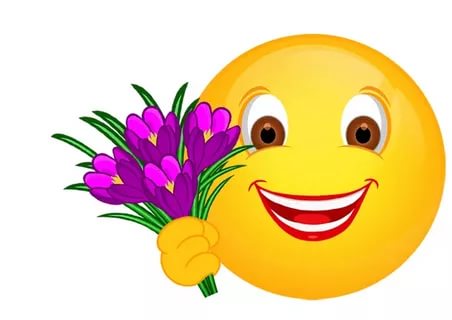 Регистрация педагоговВыступление воспитателя МБДОУ д/с № 89 Манушенковой И.В. с проектом подготовка детей к обучению грамоте в старшей группе «В царстве гласных букв и звуков».Выступление воспитателя МБДОУ  д/с  № 89 Лопачевой  Г.Г. с проектом по обучению детей грамоте в подготовительной к школе группе «Звуковая культура речи ребенка  6-7 лет».Выступление воспитателя МБДОУ д/с № 97 Павловой Е.В. с презентацией из опыта работы «Рассматривание художественных картин и составлении рассказов по ним как средство развития речи дошкольников».Выступление воспитателя МБДОУ д/с № 93 Васюковой А.В. с презентацией из опыта работы «Театрализованная деятельность как средство развития речи дошкольника».Выступление воспитателя МБДОУ д/с №162 Царьковой-Щур Ю.В.  проект по грамоте в средней группе «Неделя здоровья».